  Základná škola, Veľkomoravská 12, 911 05 Trenčín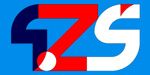 ZOZNAM AKCIÍ – September 2018 V Trenčíne 6. septembra 2018                                             Mgr. Miroslav Šumichrast                                                                                                              riaditeľ školyP. č.DátumAkcia1.3.9.2018Slávnostné otvorenie školského roku 2018/192.sept. –podľa rozpisu triedPlavecký kurz žiakov 3. ročníka3.A, B,C,D– streda, piatok	3.8.9. a celý sept.Deň čitateľskej gramotnosti4.od 10.9.2018Prihlasovanie sa do krúžkov na našej škole5.sept.2018Návšteva knižnice – žiaci 5. ročníka6.20.9.2018Ľudské práva – beseda s lektorom Trenčianskej univerzity 9.A,B,C7.21.9.2018Biela pastelka – pomoc žiakov a zamestnancov školy ľuďom so zrakovým postihnutím8.24.9.2018Deň Eura9.25.9.2018 Štátny archív – Rok 1968 – 9.A,C10.26.9.2018 Štátny archív – Rok 1968 – 9.B11.26.9.2018Európsky deň jazykov12.do 27.9.2018Prihlasovanie sa do súťaže MAKSÍK13.28.9.2018Noc výskumníkov -  Žilina – 7.roč.14.28.9.2018HIP- HOP ukážka pre žiakov 1. a 2. stupňa v šk. telocvični15.posledný sept. týždeňZačiatok krúžkovej činnosti  - ZŠ Veľkomoravská16.sept.  2018Cezpoľný beh -  Ostrov Trenčín